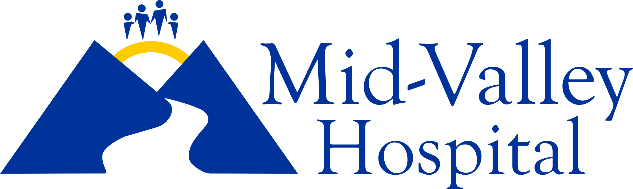 Community Health Implementation PlanQUARTERLY UPDATESFY2020-2023The Community Health Implementation Plan (CHIP) is a list of specific goals and strategies that demonstrate how MVH plans to address the most significant needs identified in the CHNA while also being aligned with Mid Valley’s community health improvement initiatives and national, state and local public health priorities.Our Annual Marketing Plan, which is derived from our strategic plan, includes community benefit and population health improvement activities. Based on qualitative and quantitative data collected and analyzed during the CHNA process, MVH’s Implementation Plan remains committed to the goals and strategies identified in the 2016 CNHA. Health Priorities FY2020-2023The top five priorities:Access to Care (Behavioral and Physical Health)Affordable HousingChronic DiseaseEducationSubstance UseOverarching theme for addressing health priorities:Reduce barriers to careImprove care coordinationFocus on health outreach and educationMVH is engaged in numerous programs addressing the identified needs of Okanogan County. Mid-Valley Hospital and Clinic work to strategically allocate scarce resources to best serve the communities, increase trust and build stronger community partnerships.The CHIP items which follow, provide action plan strategies and examples of ongoing initiatives that address the identified needs. Strategies emphasize clinical and community partnership development and improved coordination of care. All identified key community needs are addressed either directly through designation as a prioritized key community need or incorporated as a component of a prioritized key community need.ACTIVITIES/INITIATIVE:Education: To improve access to mental health care for the community providing up to date information on available mental health resources and services.Education/Awareness: Cosponsor the screening “Written Off”: an award-winning documentary about one man’s 10 year struggle with opioid addiction to help community change the way they view America’s opioid crisis and reduce the stigma of addiction.Telehealth services Expand existing programs to outlying facilities as much as possible, increase the number of specialties providing telehealth consultations.Transportation- Work to mitigate transportation barriers by assisting/arranging transportation for patients to travel to medical appointmentsUninsured/underinsured care -Inform patients and family members of MVH Financial Assistance Policy, assist with application for financial assistance, and provide financial assistance to eligible patients. Work with patients to determine eligibility for medical assistance, e.g. Medicaid, and other social services.2020 Q1 UPDATEGoal 1: Improve access to health care and mental health services for groups of all ages and populations.Strategy 1:  With the COVID-19 pandemic, the Federal Cares Act, which passed March 27t, permitted RHCs and FQHCs during the crisis only to be Distant Site Providers (where the patient is remote and the provider is at the clinic), and not just Originating Site Providers (where the patient comes into the clinic and accesses a provider via telehealth outside of the clinic).  In anticipation of the passing of this bill, MVC provided a telemedicine platform, educated staff regarding documentation and consent requirements, and worked with billing and coding to get set up for telemedicine services.  Besides Medicare, other insurance carriers are allowing telemedicine services during this Pandemic.  Family Practice, Behavioral Health, and Orthopedics are currently providing telemedicine services.  The National Assn. of Rural Health Clinics (NARHC) and other rural healthcare organizations are lobbying CMS to allow RHCs to be distant site providers of telemedicine services permanently. Goal 2: Improve access and integration/coordination of family health services, mental health and substance abuse services.Strategy 2:  MVC has been working with Lifeline to launch joint services.  Lifeline, in collaboration and coordination with MVC Behavioral Health, will go to patient’s homes to periodically place eyes on patients with mental illness as needed.  Secondly, when a patient either presents to the ER with substance use overdose or complications and are willing to undergo substance use treatment, Lifeline will administer an initial dose of suboxone and then transport the patient to MVC to start the process of Medically Assisted Treatment and care at MVC during normal business hours.  This plan has since been put on hold due to the COVID-19 Pandemic and has not yet been implemented. Strategy 3: We continue to offer each patient information about our financial assistance program. Patients are referred to Maria Davenport, HCA, or to the hospital district’s Self Pay Billers for additional assistance. All of our Healthcare Assistance Program information is available in English and Spanish on the hospital district website.2020 Q2 & Q3 UpdateGoal 1: Improve access to health care and mental health services for groups of all ages and populations.Strategy 1:  Received AIMS Premera Integrating Behavioral Health grant in the amount of $245,000. This grant will help develop behavioral health registries, train staff on behavioral health care management, and integration of behavioral health services with primary care. Goal 2: Improve access and integration/coordination of family health services, mental health and substance abuse services.Strategy 2:  MVC has been working with Lifeline to launch joint services.  Lifeline, in collaboration and coordination with MVC Behavioral Health, will go to patient’s homes to periodically place eyes on patients with mental illness as needed.  Secondly, when a patient either presents to the ER with substance use overdose or complications and are willing to undergo substance use treatment, Lifeline will administer an initial dose of suboxone and then transport the patient to MVC to start the process of Medically Assisted Treatment and care at MVC during normal business hours.  This plan has since been put on hold due to the COVID-19 Pandemic and has not yet been implemented. Q2 & Q3: The substance use disorder MAT Program has been delayed until after completion of the training and implementation of behavioral health integration the AIMS grant.Strategy 3: No new updates. Previous statement still continues.2020 Q4 Update Health Need 1: Access to Mental and Physical HealthGoal 1:  Improve Access to Health Care and Mental Health services for Groups and Populations                Strategy 1:  Enhance and Expand Telemedicine OpportunitiesDeveloped telehealth Annual Wellness Visit (AWV) workflow whereby medical assistant contacts patient ahead of visit and completes AWV surveys and prepares list of preventive services and when due.  Provider then conducts telehealth visit with patients going over survey results, needed preventive care, and care plan for patient.Health Need 1: Access to Mental and Physical HealthGoal 2:  Improve access and integration/coordination of family health services, mental health, and substance abuse servicesStrategy 1:   Q4 – Received AIMS Integrated Behavioral Health Grant patient registry software and initial grant funding and began pre-planning meetings with kickoff for training planned for the end of February, 2021.Strategy 2:  Primary care team conducted AMVs via telehealth, often working on unscheduled days to conduct AWV telehealth visits to their patients.2021 Q1 UpdateHealth Need 1, Goal 2, Strategy 2:  Through the Premera/University of WA AIMS integrated Behavioral Health Grant, all primary care providers and Psychiatric Nurse Practitioner received training on the Collaborative Care model in preparation to launch care under the Grant in March.  In addition, Behavioral Health Registry software was included as part of the grant where patients can be tracked who score positive on the PHQ-9 Depression screening, GAD-7 Anxiety screening, and other such screening tools.  Early intervention is promoted through this program, with the help of a Behavioral Health Care Manager (BHCM), who monitors behavioral health patient care, and serves as a liaison between the primary care provider team and Psych consultant.  The actual launch has been postponed until the BHCM position is filled.2021 Q4 UpdateHealth Need 1: Access to Mental and Physical Health
Goal 1: Improve Access to Health Care and Mental Health services for Groups and Populations
Strategy 1: Enhance and Expand Telemedicine Opportunities Developed telehealth Annual Wellness Visit (AWV) workflow whereby medical assistant contacts patient ahead of visit and completes AWV surveys and prepares list of preventive services and when due. Provider then conducts telehealth visit with patients going over survey results, needed preventive care, and care plan for patient.Health Need 1: Access to Mental and Physical Health
Goal 2: Improve access and integration/coordination of family health services, mental health, and substance abuse services

Strategy 1: – Received AIMS Integrated Behavioral Health Grant patient registry software and initial grant funding and began pre-planning meetings with kickoff for training planned for the end of February, 2021.Strategy 2: Primary care team conducted AMVs via telehealth, often working on unscheduled days to conduct AWV telehealth visits to their patients.Q1 – Q4 - No updates
ACTIVITIES/INITIATIVES EXAMPLES:Outreach: Education, screenings and support groups offered on the following topics/conditions: high blood pressure and heart disease; diabetes; cancer, stroke; hospice services and palliative care; obesity, exercise and nutrition; depression and anxietyEngage targeted communities on healthy lifestyles: Through sponsorship or provision of:Community-wide educationStore ToursCommunity Screenings & Referrals (Blood pressure, BMI/Weights, & Cholesterol)Exercise DemonstrationsDiabetes Plan to assess the need for a Diabetic Educator and classes in our community.Physician Outreach: Provide education to community physicians who manage patients with complex chronic conditionsStampede Mammography ProgramMid-Valley Hospital & Clinic have teamed up with the Omak Stampede to increase awareness of breast cancer and support uninsured and under-insured patients for prevention and early detection.Omak Stampede has given a portion of their Friday Night "Tough Enough to Wear Pink" proceeds to Mid-Valley Hospital & Clinic. Funds may be applied to screening or diagnostic mammograms, ultrasounds and distributed as follows: Balances owing where a patient has NO insurance coverage may be covered in full.Balances owing after insurance has paid may be covered up to $500.Lung Cancer Early Screening ProgramThe low dose computed tomography (LDCT) screening program promotes earlier detection of lung cancer. Eligible patients are the high-risk groups which include those who have smoked a pack of cigarettes daily for two or three decades, who are currently smokers, or those who quit smoking less than 15 years ago to have them screening for lung cancer. Earlier detection promotes better treatment and survival rates.2020 Q1 UPDATEGoal 1:  Prevent, detect, and manage chronic diseasesStrategy 1:  MVC is working with Lifeline to provide Annual Wellness Visits (AWV) to its Medicare patients in their homes.  Lifeline would meet with the patient and go over all the screenings, and then one of MVC’s family practice providers would schedule an afternoon to meet with the patient in their home to go over the screenings with each patient.  This will improve the percentage of AWVs which includes screenings for early detection of various health conditions. Strategy 2:  MVC screens for social determinants of health and refers patients through our patient care coordinator to agencies that can address the patient’s need.Strategy 3: Ran a 2-month campaign on the new lung cancer screening program and provided physician education.2020 Q2 & Q3 UpdateGoal 1:  Prevent, detect, and manage chronic diseasesStrategy 1:  Nursing staff call and screen patients over the phone for annual wellness visits. Providers then call the patient and conducts cognitive screening and reviews the information from the nurse. Strategy 2:  MVC is working to capture HCC codes. Training has been provided to the Coding Staff on coding documentations of chronic conditions. Strategy 3: Tobacco screenings are covered at 85-88% of all visits. 2020 Q4 Update:  Health Need 3: Chronic Disease ManagementGoal 1:  Prevent, detect and manage chronic diseases                 Strategy 2:  Substantially increased percentage of AWVs conducted in fourth quarter due to conducting visits via telehealth.                Strategy2:  Reviewed HCC codes and primary care provider staff concentrated on capturing all chronic diagnoses from previous years in order to most accurately reflect cost of patient’s care.MVC continues to assess diabetic patient care.  For patients with A1C greater than 7, patients are seen quarterly and A1C reviewed until in control (below 7).  Those patients with A1Cs controlled (below 7), are seen every six months.  All diabetic patients have annual foot exams, or more often if needed; and are expected to have annual diabetic retinal exams.  MVC has the instrument to provide diabetic retinol exams in the clinic.2021 Q1 UPDATEHealth Need 3, Goal 1, Strategy 1:  In preparation for conducting Medicare Annual Wellness Exams (AWVs), Staff are researching when patients had their last colorectal screenings and other such health screenings that are not done annually and updating Cerner along with recommendations for when those screenings need to be repeated.  Then, during the AWV encounter, primary care providers review these screening recommendations with the patients and refer for the screening if due.Health Need 3, Strategy 2:  Our Health Information Manager, who was an HCC coder earlier in her career, educated Family Practice providers on HCC coding and how to best document to capture HCC codes accurately to reflect a patient’s health status and cost of care.2021 Q4 UPDATEHealth Need 3: Chronic Disease ManagementGoal 1: Prevent, detect and manage chronic diseasesStrategy 2: Substantially increased percentage of AWVs conducted in fourth quarter due to conducting visits via telehealth.Strategy2: Reviewed HCC codes and primary care provider staff concentrated on capturing all chronic diagnoses from previous years in order to most accurately reflect cost of patient’s care.ACTIVITIES/INITIATIVE:Education/Awareness:  Reach out to the local school nurses to assess the need for supplemental hospital RN outreach program to assist student health education.2020 Q1-3 Update: Educational materials on Covid-19 have been developed and continue to be disseminated to patients, staff and the community.2020 Q4 Update: Educational materials on Covid-19 have been developed and continue to be disseminated to patients, staff and the community. Most activities have been put on hold due to COVID.ACTIVITIES/INITIATIVE:Work with OBHC to support their efforts and streamline Begin to provide: (1) medication administration assistance to complement counseling services currently being offered and to assist post discharge overdose patients;2020 Q1-3 Update: Continuing to work with OBHC to support their efforts. Providing medication administration assistance to patients, utilizing Psych-NP for med management. Psych-NP has been certified to diagnose autism and is the only behavioral provider in the county that offers behavioral health services to children. 2020 Q4 Update: Working with OBCH on creating a mass communication list to not overlap on outreach, education efforts and grant requests. Also, continuing to work with the Rural Communities Opioid Response Program (RCORP) to bring awareness and education on substance abuse in Okanogan County.Mid-Valley’s Additional InitiativeACTIVITIES/INITIATIVES:Chronic Disease: To address chronic disease-related emergency department visits, The Transitional Care Management Program provides continued care coordination for high-risk patients from the beginning of their hospital stay through up to 30-days after discharge. The scope of the discharge planning process has been expanded to include the broader, holistic needs of patients. Discharge planning and  the transitional care manager help patients anticipate what their care needs will be in their home environment, connect with the patient’s primary care provider to ensure proper follow-up, and provide links to needed community resources offering services such as transportation, home care, meals, home technologies and social support.Identify Metrics to better connect patients to follow up and referrals from ED visits per discharge instructions2020 Q3 Update:  Working with NCACH, Molina’s Value-based Care Model to provide managed patient care for preventable ER visits. The Transitional Care Management Program works with PCPs to manage patients post discharge from the hospital or ER which prevents reoccurring admissions.2020 Q4 Update:  Launched a three-month “Safely open for care” campaign to educate the community on the dangers of waiting to seek medical attention amidst the pandemic. Media outlets utilized include social media, print (newspaper), email and radio interviews.Health Need 1: Access to Mental & Physical HealthHealth Need 1: Access to Mental & Physical HealthHealth Need 1: Access to Mental & Physical HealthHealth Need 1: Access to Mental & Physical HealthGoalStrategiesMetricsPotential Partnering/ External OrganizationsGoal 1: Improve access to health care and mental health services for groups of all ages and populationsStrategy 1: Enhance and expand telemedicine opportunitiesIncrease total consultsIdentify community partners to strategize on creatively delivering careLeslie Hite, PMHNP (MVC)Terri Greer, PhDFHCLifelineGoal 1: Improve access to health care and mental health services for groups of all ages and populationsStrategy 2: Enhance awareness of available servicesResource information distributionParticipate Community Health Initiative WorkgroupInforming the community through advertisement for local available servicesOBHCPublic HealthColville Confederated TribeGoal 1: Improve access to health care and mental health services for groups of all ages and populationsStrategy 3: Connect uninsured to private insurance, Medicaid, or other available coverageNumber of insured patientsHCAFHCPatient Financial CounselorGoal 2: Improve access and integration/ coordination of family health services, mental health and substance abuse servicesStrategy 1: Expand program(s) to support ED patients waiting for outpatient mental health and/or substance use disorder treatmentNumber of follow-up phone calls and outreach to patients who have experienced an overdoseNumber of patients served by the Bridge ClinicLeslie Hite, PMHNP (MVC)OBHCGoal 2: Improve access and integration/ coordination of family health services, mental health and substance abuse servicesStrategy 2: Improve care coordination for mental health and substance abuse co- occurring conditions through facilitation of direct hand-offs to the next level of careNumber of patients referred between systemsImprove access by providing education regarding available resources and servicesUtilize Transitional Care Management and Discharge Planning resourcesOBHCPhysician practicesLocal Health Depts.Colville Confederated TribeHealth Need 2: Affordable HousingHealth Need 2: Affordable HousingHealth Need 2: Affordable HousingHealth Need 2: Affordable HousingGoalStrategiesMetricsPotential Partnering/ External OrganizationsGoal 1: To increase access to affordable housingStrategy 1: Be strong partners with Okanogan County Community Action Council and Okanogan County Housing AuthorityMVH while not addressing directly will continue to provide support to local agencies addressing these needs.Okanogan County Housing AuthorityOkanogan Community ActionHealth Need 3: Chronic Disease ManagementHealth Need 3: Chronic Disease ManagementHealth Need 3: Chronic Disease ManagementHealth Need 3: Chronic Disease ManagementGoalStrategiesMetricsPotential Partnering/ External OrganizationsGoal 1: Prevent, detect, and manage chronic diseasesStrategy 1: Work with community organizations, congregational networks, and individuals to improve care, management and prevention of chronic diseasesNumber of health education/outreach encounters provided to community-based organizations and churchesNumber of participants in health events and number of screenings performedNumber of outreach programsHealth DepartmentsCommunity Health Initiative (CHI)North Central Accountable Communities of Health (NCACH)Confluence Family Health CentersGoal 1: Prevent, detect, and manage chronic diseasesStrategy 2: Screen for barriers/social needs of patients with chronic conditions during transitions to improve ability of patient to manage conditionIncreased transition support available to patients with chronic diseaseNumber of patients connected to services addressing social needsPopulation Health NurseCHIGoal 1: Prevent, detect, and manage chronic diseasesStrategy 3: Continue to educate the community about Lung Cancer Screening Program and support programming to reduce use of tobacco productsEarlier detection of lung cancerImprove survival ratesCounty Health DepartmentsCommunity ProvidersCHIHealth Need 4: Education Health Need 4: Education Health Need 4: Education Health Need 4: Education GoalStrategiesMetricsPotential Partnering/ External OrganizationsGoal 1: Increase health literacy for all age groups.Strategy 1: Continue to implement new and improve upon existing patient education materialsIncrease total consultsIdentify community partners to strategize on creatively delivering careFHCConfluence HealthArea hospitalsSchool DistrictsCivic Leagues?Goal 1: Increase health literacy for all age groups.Strategy 2: Work with universities to create health literacy programs for K-8Rolling out touch points for healthcare for all grade levels.Teddy Bear ClinicOBHCColville Confederated TribeHealth Need 5: Substance UseHealth Need 5: Substance UseHealth Need 5: Substance UseHealth Need 5: Substance UseGoalStrategiesMetricsPotential Partnering/ External OrganizationsGoal 1: Improve access and integration/ coordination substance abuse servicesStrategy 1: Provide individual, group, medication assisted treatment, and other mental health services, including prevention and support servicesDecrease re- hospitalizationNumber of patients who accept treatment following an overdoseNumber of adults who utilize servicesIncrease family and patient understanding of mental health treatments.OBHCCounty Health DepartmentFHCGoal 2: Raise awareness and provide education about Substance Use and CessationStrategy 1: Connect with local agencies and groups to identify gaps, spread awareness and treatment options for the communityIdentify people seeking these servicesAssess effectiveness of the programsReduced number of ED visits related to Substance useLocal AA groupLocal NA groupOBHCCounty Health DepartmentOkanogan County JailColville Confederated TribesHEALTH NEED 6: Preventable ER VisitsHEALTH NEED 6: Preventable ER VisitsHEALTH NEED 6: Preventable ER VisitsHEALTH NEED 6: Preventable ER VisitsGoalStrategiesMetrics/What are we measuringPotential Partnering/External OrganizationsGoal: Help patients obtain “The Right Care, at the Right Place, at the Right Time”Strategy 1: Provide community health education to improve understanding of appropriate use of primary care, urgent care, and emergency department in terms of medical capability and patient needsDecrease in unnecessary emergency department visitsIncrease health in literacyPayersCommunity media outletsNCACHGoal: Help patients obtain “The Right Care, at the Right Place, at the Right Time”Strategy 2: Improve care coordination, info sharing protocols to achieve safer, more effective careProtocols developedChronic disease managementTransitional Care CoordinationAssess gaps in the discharge and referral processCommunity providersCounty health departmentssocial servicesEMS agenciesAging agenciesNCACH